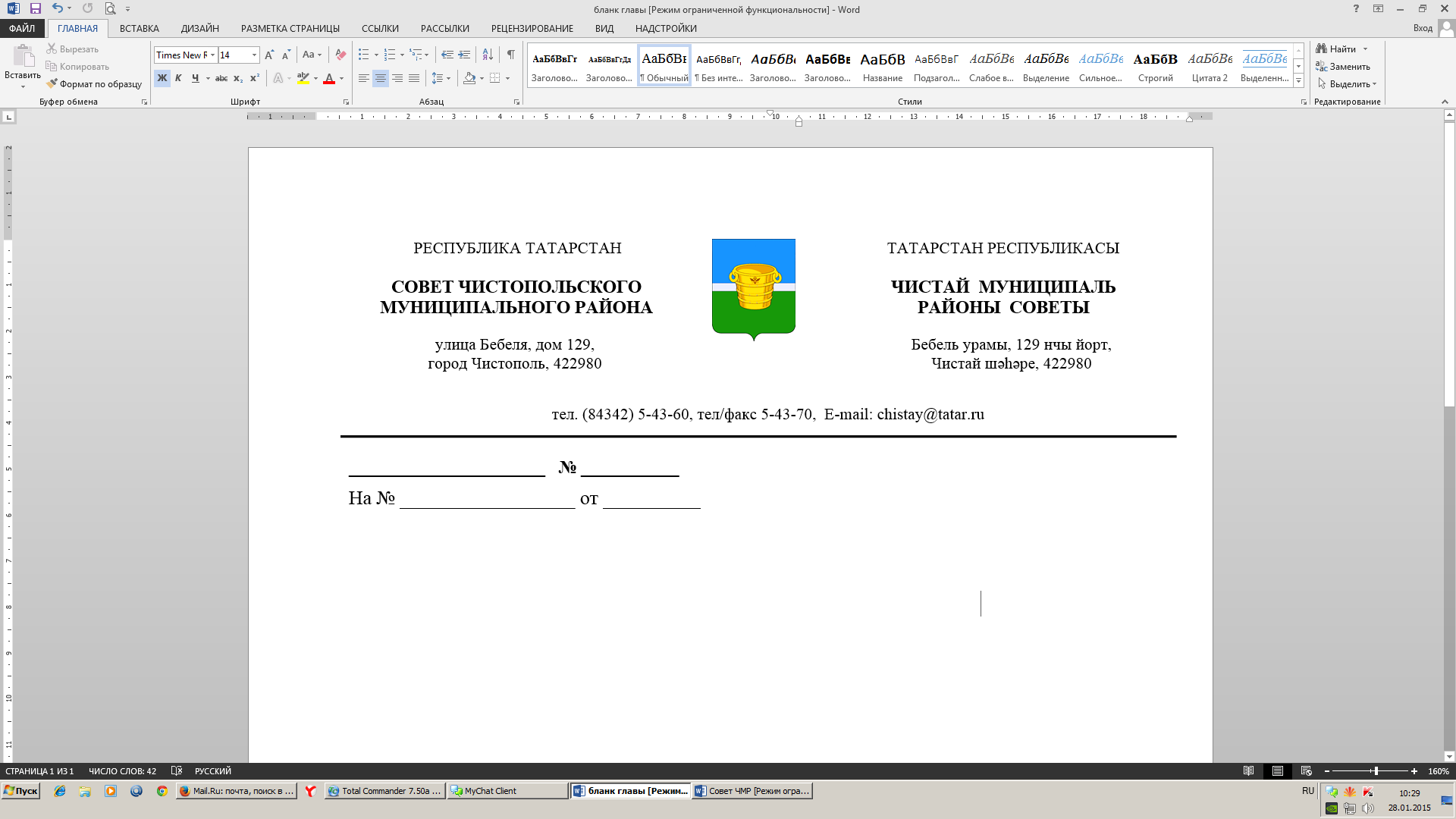 О внесении изменений в решение Совета Чистопольского муниципального района от 23 октября 2015 г. № 2/2 «Об образовании постоянных депутатских комиссий Чистопольского муниципального района»В связи с кадровыми перестановками, Совет Чистопольского муниципального районаРЕШАЕТ:Внести в состав комиссии по бюджету и прогнозированию Совета Чистопольского муниципального района, утвержденный решением Совета Чистопольского муниципального района от 23 октября 2015 г. № 2/2 «Об образовании постоянных депутатских комиссий Чистопольского муниципального района» (в редакции решения Совета Чистопольского муниципального района от 04.10.2017 №25/7, от 10.02.2017 №17/8, от 28.12.2017 №28/4) изменения, изложив состав в следующей редакции:«2. По бюджету и прогнозированию:Глава Чистопольского                                                                                      муниципального района     	                                                                     Д.А. Иванов              №   29/2              №   29/2              №   29/2            от  24 янаря 2018 года            от  24 янаря 2018 года            от  24 янаря 2018 года        Решение              Карар1.Садыкова Л.И.- депутат от Староромашкинского сельского поселения - председатель комиссии2.Загидуллин М.А.- депутат от Каргалинского сельского поселения,3.Агзамов Р.А.- депутат от Кутлушкинского сельского поселения4.Садрутдинова В.К.- депутат от Данауровского сельского поселения5.Малышев В.В.- депутат от Чистопольско-Высельского сельского поселения6.Шувалов С.И.- депутат от Татарско-Баганинского сельского поселения7.Мусин С.С.- депутат от Татарско-Сарсазского сельского поселения8.Рахматуллина Э.М.- депутат от Исляйкинского сельского поселения»  